                   American Syllabus (SY 2015-2016)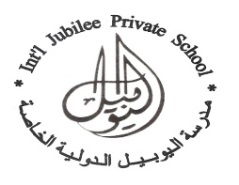                    International Jubilee Private School					SECOND TERMEnglish H.W List:  4Grade/Section:    9A&B								Date : Jan.31-Feb.4, 2016WEEK: 4Note: Spelling Quiz on Sunday , Feb.4, 2016 –   Vocabulary Words / Terms used in Science. Scroll down to see the Spelling Words for Sunday’s  Spelling Quiz.A: English Reading:  As an Introduction of the  2nd Term PBL Big Topic: “ Earth and Human Activities”: Search about some information about “   We are experiencing cold weather in UAE, How do you think this kind of climate affects  Human Activities , and how do They Compare with Natural Influences?”  List at least five interesting topics that can be considered as the effects of the human activities and write something about what you know about each topic. Create your  own KWL chart. B. Grammar: Search about Object Compliments. Write at least 10 example of sentences about human activities using Object Compliments.C.English Social: : BRING ALL THE MATERIALS NEEDED FOR YOUR PROJECT ABOUT “ “Emirati Inventors and Inventions “ Choose among type of project below you want to accomplish. 1. Brochure2. Puppet Making3. Scrapbook4. Journal5. Chart“ NO PORJECT , NO MARK”:  THIS WILL BE STRICTLY OBSERVED!!!D. Writing:  Write at least 3 paragraphs opinion essay about  the Big Question “Why is Human Population Growth the Underlying Environmental Problem?”  Be sure to use your persuasive essay rubrics.Remember to write a catching introduction to motivate your readerSpelling Quiz: 1-20: Dictation1-10 words with meaning:Advection			11. ablation			Aerosol			12. advectionAdjustment			13. aggregateAdjacent			14. albedoAdiabatic			15.alluvialAccumulation		16. alluviumAccretion			17. altostratusAbyssal			18.anaerobicSpectrum			19. anemometerAbrasion			20. aneroid